Российская ФедерацияНовгородская область Крестецкий районАдминистрация  Новорахинского сельского поселенияПОСТАНОВЛЕНИЕот 01.04.2019  № 41д. Новое РахиноОб утверждении  годового отчёта  об эффективности  реализации муниципальных   программ  Новорахинского сельского поселенияВ соответствии с постановлением Администрации Новорахинского  сельского поселения от 27.11.2013 № 116 «Об утверждении Порядка принятия решений о разработке муниципальных программ  Новорахинского сельского поселения, их формирования и реализации» ПОСТАНОВЛЯЮ:1.Утвердить  годовой отчёт об эффективности реализации  муниципальных программ (подпрограмм)  Новорахинского сельского поселения за 2018 год  согласно приложению 1.2.Согласовать  отчёты о ходе  реализации муниципальных программ  Новорахинского сельского поселения  (далее МП) за 2018  год:	2.1. «Устойчивое развитие сельских территорий в Новорахинском  сельском  поселении   на 2015 -2021 годы» согласно приложению 2;	2.2. «Развитие информатизации на территории  Новорахинского сельского поселения   на 2016 -2021 годы» согласно приложению 3;	2.3. «Повышение эффективности бюджетных  расходов Новорахинского  сельского  поселения   на 2014 -2021годы» согласно приложению 4;	2.4. «Осуществление дорожной деятельности на территории Новорахинского сельского поселения на 2014-2021 годы» согласно приложению 5;	2.5. «Развитие и совершенствование форм местного самоуправления на территории  Новорахинского сельского  поселения на 2015- 2021 годы» согласно приложению 6.3.Опубликовать постановление в муниципальной газете «Новорахинские вести» и на официальном сайте Администрации Новорахинского          сельского поселения в информационно-телекоммуникационной сети Интернет.Глава администрации 	Г.Н. Григорьев Приложение 1Годовой отчёт об  эффективности реализации  муниципальных  программ (подпрограмм)  Новорахинского сельского поселения за 2018 год _________________________________________________________________________Российская ФедерацияНовгородская область Крестецкий районАдминистрация  Новорахинского сельского поселенияПОСТАНОВЛЕНИЕот 01.04.2019  № 42д. Новое РахиноОб утверждении плана противодействия коррупции Администрации Новорахинского  сельского поселения на 2019- 2020 годы	В соответствии с Федеральным законом от 25 декабря 2008 года № 273-ФЗ «О противодействии коррупции»,  Национальным планом противодействия коррупции на 2018 - 2020 годы, утвержденным Указом Президента Российской Федерации от 29 июня 2018 г. N 378Администрация Новорахинского сельского поселения ПОСТАНОВЛЯЕТ:1.Утвердить прилагаемый план противодействия коррупции в Администрации Новорахинского сельского поселения на 2016-2018 годы.2. Признать утратившим силу:  постановление Администрации Новорахинского сельского поселения от 16.03.2016  №  97 «Об утверждении плана противодействия коррупции в Администрации Новорахинского  сельского поселения на 2016- 2018 годы;постановление Администрации Новорахинского сельского поселения от 29.05.2017 № 156 «О внесении изменений в план противодействия коррупции в Администрации Новорахинского  сельского поселения  на 2016- 2018 годы3.Опубликовать постановление в муниципальной газете «Новорахинские вести» и разместить на официальном сайте Администрации Крестецкого сельского поселения  в информационно-телекоммуникационной сети «Интернет».Глава администрации	Г.Н. ГригорьевУТВЕРЖДЕНпостановлением Администрации Новорахинского сельского  поселения от 01.04.2019 №42   План  противодействия коррупции в Администрации Новорахинского сельского поселения  на  2019-2020 годы________________________________________________________________ Российская ФедерацияНовгородская область Крестецкий районАдминистрация  Новорахинского сельского поселенияПОСТАНОВЛЕНИЕот  01.04.2019 № 43д. Новое РахиноОб утверждении порядка осуществления контроля за обеспечением доступа к информации о деятельности органов местного самоуправления Новорахинского сельского поселенияВ соответствии Федеральными  законами от 25 декабря 2008 года        № 273-ФЗ «О противодействии коррупции», от 9 февраля 2009 года № 8-ФЗ «Об обеспечении доступа к информации о деятельности государственных органов и органов местного самоуправления» Администрация Новорахинского сельского поселения ПОСТАНОВЛЯЕТ:1. Утвердить прилагаемый Порядок осуществления контроля за обеспечением доступа к информации о деятельности органов местного самоуправления  Новорахинского сельского поселения.2. Опубликовать постановление в  муниципальной газете «Новорахинские вести» и разместить на официальном сайте Администрации  сельского поселения в информационно-телекоммуникационной сети «Интернет».3.Контроль за выполнением постановления оставляю за собой.Глава администрации 	Г.Н. ГригорьевПриложение 1 к постановлению Администрации Новорахинского сельского поселения                                                                                            от 01.04.2019№43 Порядокосуществления контроля за обеспечением доступа к информации о деятельности органов местного самоуправления1. Общий контроль за обеспечением доступа к информации о деятельности органов местного самоуправления осуществляет Глава Администрации Новорахинского сельского поселения (далее-Глава администрации)  в следующих формах и сроках:а) контроль за соблюдением своевременности ее размещения и обновления информации о деятельности ОМСУ в сети Интернет – ежемесячно;б) контроль за соблюдением своевременности размещения и обновления информации о деятельности ОМСУ, предоставляемой путем размещения информации на информационных стендах в помещениях, занимаемых администрацией сельского поселения и иных отведенных для этих целей местах – ежемесячно;в)контроль за соблюдением порядка предоставления информации о деятельности ОМСУ, предоставляемой иными способами – ежемесячно.2. Непосредственный контроль  за обеспечением доступа к информации о деятельности органов местного самоуправления осуществляет заместитель Главы администрации сельского поселения. 3. Текущий контроль за своевременностью ответов на обращения, поступившие в орган местного самоуправления сельского поселения или должностному лицу органа местного самоуправления сельского поселения в форме электронного документа осуществляет ответственный специалист  Администрации сельского поселения в соответствии с его должностными обязанностями  и  Федеральным законом от 2 мая 2006 года № 59-ФЗ «О порядке рассмотрения обращения граждан Российской Федерации».4. Глава администрации  рассматривает обращения пользователей информацией по вопросам, связанным с нарушением их права на доступ к информации о деятельности администрации, предусмотренного Федеральным законом от 09.02.2009 №8-ФЗ «Об обеспечении доступа к информации о деятельности государственных органов и органов местного самоуправления» и принимает меры по указанным обращениям в пределах своей компетенции.5. Уполномоченное должностное лицо администрации сельского поселения представляет Главе администрации ежеквартальные и годовые отчеты о количестве поступивших в отчетном периоде запросов о предоставлении информации о деятельности администрации, в соответствии с Федеральным законом от 09.02.2009 №8-ФЗ «Об обеспечении доступа к информации о деятельности государственных органов и органов местного самоуправления» и мероприятиях, проводимых в отчетном периоде в целях реализации данного Федерального закона.Отчеты предоставляются Главе администрации не позднее 20 числа месяца следующего за отчетным кварталом и не позднее 10 февраля года следующего за отчетным.6.При выявлении в ходе осуществления контроля нарушений установленного порядка обеспечении доступа к информации о деятельности ОМСУ,  виновные лица  несут ответственность  в соответствии с действующим законодательством____________________________________________________________________________________Российская ФедерацияНовгородская область Крестецкий районАдминистрация  Новорахинского сельского поселенияПОСТАНОВЛЕНИЕот  01.04.2019 № 43д. Новое РахиноОб утверждении порядка осуществления контроля за обеспечением доступа к информации о деятельности органов местного самоуправления Новорахинского сельского поселенияВ соответствии Федеральными  законами от 25 декабря 2008 года        № 273-ФЗ «О противодействии коррупции», от 9 февраля 2009 года № 8-ФЗ «Об обеспечении доступа к информации о деятельности государственных органов и органов местного самоуправления» Администрация Новорахинского сельского поселения ПОСТАНОВЛЯЕТ:1. Утвердить прилагаемый Порядок осуществления контроля за обеспечением доступа к информации о деятельности органов местного самоуправления  Новорахинского сельского поселения.2. Опубликовать постановление в  муниципальной газете «Новорахинские вести» и разместить на официальном сайте Администрации  сельского поселения в информационно-телекоммуникационной сети «Интернет».3.Контроль за выполнением постановления оставляю за собой.Глава администрации Г.Н. Григорьев_____________________________________________________________________________________________________________________________________________________________________Приложение 1 к постановлению Администрации Новорахинского сельского поселения                                                                                            от 01.04.2019№43 Порядокосуществления контроля за обеспечением доступа к информации о деятельности органов местного самоуправления1. Общий контроль за обеспечением доступа к информации о деятельности органов местного самоуправления осуществляет Глава Администрации Новорахинского сельского поселения (далее-Глава администрации)  в следующих формах и сроках:а) контроль за соблюдением своевременности ее размещения и обновления информации о деятельности ОМСУ в сети Интернет – ежемесячно;б) контроль за соблюдением своевременности размещения и обновления информации о деятельности ОМСУ, предоставляемой путем размещения информации на информационных стендах в помещениях, занимаемых администрацией сельского поселения и иных отведенных для этих целей местах – ежемесячно;в)контроль за соблюдением порядка предоставления информации о деятельности ОМСУ, предоставляемой иными способами – ежемесячно.2. Непосредственный контроль  за обеспечением доступа к информации о деятельности органов местного самоуправления осуществляет заместитель Главы администрации сельского поселения. 3. Текущий контроль за своевременностью ответов на обращения, поступившие в орган местного самоуправления сельского поселения или должностному лицу органа местного самоуправления сельского поселения в форме электронного документа осуществляет ответственный специалист  Администрации сельского поселения в соответствии с его должностными обязанностями  и  Федеральным законом от 2 мая 2006 года № 59-ФЗ «О порядке рассмотрения обращения граждан Российской Федерации».4. Глава администрации  рассматривает обращения пользователей информацией по вопросам, связанным с нарушением их права на доступ к информации о деятельности администрации, предусмотренного Федеральным законом от 09.02.2009 №8-ФЗ «Об обеспечении доступа к информации о деятельности государственных органов и органов местного самоуправления» и принимает меры по указанным обращениям в пределах своей компетенции.5. Уполномоченное должностное лицо администрации сельского поселения представляет Главе администрации ежеквартальные и годовые отчеты о количестве поступивших в отчетном периоде запросов о предоставлении информации о деятельности администрации, в соответствии с Федеральным законом от 09.02.2009 №8-ФЗ «Об обеспечении доступа к информации о деятельности государственных органов и органов местного самоуправления» и мероприятиях, проводимых в отчетном периоде в целях реализации данного Федерального закона.Отчеты предоставляются Главе администрации не позднее 20 числа месяца следующего за отчетным кварталом и не позднее 10 февраля года следующего за отчетным.6.При выявлении в ходе осуществления контроля нарушений установленного порядка обеспечении доступа к информации о деятельности ОМСУ,  виновные лица  несут ответственность  в соответствии с действующим законодательством------------------------------------------------------------------------------------------------------Российская ФедерацияНовгородская область Крестецкий районАдминистрация  Новорахинского сельского поселенияПОСТАНОВЛЕНИЕот     01.04.2019 № 44д. Новое РахиноОб утверждении Порядка формирования, ведения, ежегодного дополнения и опубликования перечня муниципального имущества Новорахинского сельского поселения, предназначенного для предоставления во владение и (или)  в пользование субъектам малого и среднего предпринимательства и организациям, образующим инфраструктуру поддержки субъектов малого и среднего предпринимательстваВ целях реализации положений Федерального закона от 24 июля 2007 года № 209-ФЗ «О развитии малого и среднего предпринимательства в Российской Федерации», нормативных правовых актов Новорахинского сельского поселения, улучшения условий для развития малого и среднего предпринимательства на территории Новорахинского сельского поселения, Администрация Новорахинского сельского поселениям ПОСТАНОВЛЯЕТ:1.Утвердить прилагаемые:Порядок формирования, ведения, ежегодного дополнения  и опубликования Перечня муниципального имущества Новорахинского сельского поселения, предназначенного для предоставления во владение и (или) в пользование субъектам малого и среднего предпринимательства и организациям, образующим инфраструктуру поддержки субъектов малого и среднего предпринимательства.Форму Перечня муниципального имущества Новорахинского сельского поселения, предназначенного для предоставления во владение и (или) пользование субъектам малого и среднего предпринимательства и организациям, образующим инфраструктуру поддержки субъектов малого и среднего предпринимательства для опубликования в средствах массовой информации, а также размещения в информационно-телекоммуникационной сети «Интернет» согласно приложению № 1.1.3. Виды муниципального имущества, которое используется для
формирования перечня муниципального имущества Новорахинского сельского поселения, предназначенного для предоставления во владение и (или) в пользование субъектам малого и среднего предпринимательства и организациям, образующим инфраструктуру поддержки субъектов малого и среднего предпринимательства согласно  приложению № 2.Определить Администрацию Новорахинского сельского поселения уполномоченным органом Новорахинского сельского поселения по:Формированию, ведению, а также опубликованию Перечня муниципального имущества Новорахинского сельского поселения, предназначенного для предоставления во владение и (или) пользование    субъектам    малого     и     среднего     предпринимательства    и организациям, образующим инфраструктуру поддержки субъектов малого и среднего предпринимательства (далее – Перечень).Взаимодействию с акционерным обществом «Федеральная корпорация по развитию малого и среднего предпринимательства» в сфере формирования, ведения, ежегодного дополнения и опубликования Перечня.  3.Признать утратившим силу постановление Администрации Новорахинского сельского поселения от 05.12.2017 № 327 «Об утверждении Порядка формирования, ведения и обязательного опубликования перечня муниципального имущества в целях предоставления его во владение и (или) пользование субъектам малого и среднего предпринимательства и организациям инфраструктуры поддержки малого и среднего предпринимательства».	4.Назначить ответственным по выполнению  постановления  заместителя Главы администрации Новорахинского сельского поселения Лосенкову М.А. 	5.Опубликовать постановление в газете «Новорахинские вести» и разместить на официальном сайте Администрации Новорахинского сельского поселения в  информационно-телекоммуникационной сети « Интернет».Глава администрации	Г.Н.ГригорьевПорядокформирования, ведения, ежегодного дополнения и опубликования перечня муниципального имущества Новорахинского сельского поселения предназначенного для предоставления во владение и (или) в пользование субъектам малого и среднего предпринимательства и организациям, образующим инфраструктуру поддержки субъектов малого и среднего предпринимательства 1. Общие положенияНастоящий Порядок формирования, ведения, ежегодного дополнения и опубликования перечня муниципального имущества Новорахинского сельского поселения предназначенного для предоставления во владение и (или) в пользование субъектам малого и среднего предпринимательства и организациям, образующим инфраструктуру поддержки субъектов малого и среднего предпринимательства (далее-Проядок) определяет правила формирования, ведения, ежегодного дополнения и опубликования Перечня муниципального имущества Новорахинского сельского поселения, предназначенного для предоставления во владение и (или) пользование субъектам малого и среднего предпринимательства и организациям, образующим инфраструктуру поддержки субъектов малого и среднего предпринимательства (далее – Перечень), требования к имуществу, сведения о котором включаются в Перечень, в целях предоставления указанного имущества на долгосрочной основе (в том числе по льготным ставкам арендной платы) субъектам малого и среднего предпринимательства и организациям, образующим инфраструктуру поддержки субъектов малого и среднего предпринимательства (далее – организации инфраструктуры поддержки). 2. Цели создания и основные принципы формирования, ведения, ежегодного дополнения и опубликования Перечня2.1.В Перечне содержатся сведения о муниципальном имуществе Новорахинского сельского поселения, свободном от прав третьих лиц (за исключением права хозяйственного ведения, права оперативного управления, а также имущественных прав субъектов малого и среднего предпринимательства), предусмотренном частью 1 статьи 18 Федерального закона от 24 июля 2007 года № 209-ФЗ «О развитии малого и среднего предпринимательства в Российской Федерации», предназначенном для предоставления во владение и (или) в пользование на долгосрочной основе (в том числе по льготным ставкам арендной платы) субъектам малого и среднего предпринимательства и организациям инфраструктуры поддержки с возможностью отчуждения на возмездной основе в собственность субъектов малого и среднего предпринимательства в соответствии с Федеральным законом от 22 июля 2008 года № 159-ФЗ «Об особенностях отчуждения недвижимого имущества, находящегося в государственной собственности субъектов Российской Федерации или в муниципальной собственности и арендуемого субъектами малого и среднего предпринимательства, и о внесении изменений в отдельные законодательные акты Российской Федерации» и в случаях, указанных в подпунктах 6, 8 и 9 пункта 2 статьи 39.3 Земельного кодекса Российской Федерации.2.2. Формирование Перечня осуществляется в целях:2.2.1.Обеспечения доступности информации об имуществе, включенном в Перечень, для субъектов малого и среднего предпринимательства и организаций инфраструктуры поддержки.2.2.2.Предоставления имущества, принадлежащего на праве собственности Новорахинскому сельскому поселению во владение и (или) пользование на долгосрочной основе (в том числе возмездно, безвозмездно и по льготным ставкам арендной платы) субъектам малого и среднего предпринимательства и организациям инфраструктуры поддержки.2.2.3.Реализации полномочий Администрации Новорахинского сельского поселения в сфере оказания имущественной поддержки субъектам малого и среднего предпринимательства.2.2.4. Повышения эффективности управления муниципальным имуществом, находящимся в собственности Новорахинского сельского поселения, стимулирования развития малого и среднего предпринимательства на территории Новорахинского сельского поселения. 2.3.Формирование и ведение Перечня основывается на следующих основных принципах:2.3.1Достоверность данных об имуществе, включаемом в Перечень, и поддержание актуальности информации об имуществе, включенном в Перечень.2.3.2.Ежегодная актуализация Перечня (до 1 ноября текущего года), осуществляемая на основе предложений, в том числе внесенных по итогам заседаний коллегиального органа в Администрацию Новорахинского сельского поселения по обеспечению взаимодействия исполнительных органов власти Новгородской области с территориальным органом Росимущества в Новгородской области и органами местного самоуправления по вопросам оказания имущественной поддержки субъектам малого и среднего предпринимательства.2.3.3.Взаимодействие с некоммерческими организациями, выражающими интересы субъектов малого и среднего предпринимательства, институтами развития в сфере малого и среднего предпринимательства в ходе формирования и дополнения Перечня.3. Формирование, ведение Перечня, внесение в него изменений, в том числе ежегодное дополнение Перечня3.1.Перечень, изменения и ежегодное дополнение в него утверждаются постановлением Администрации Новорахинского сельского поселения.3.2.Формирование и ведение Перечня осуществляется Администрацией Новорахинского сельского поселения (далее – уполномоченный орган) в электронной форме, а также на бумажном носителе. Уполномоченный орган отвечает за достоверность содержащихся в Перечне сведений.3.3.В Перечень вносятся сведения об имуществе, соответствующем следующим критериям:3.3.1.Имущество свободно от прав третьих лиц (за исключением права хозяйственного ведения, права оперативного управления, а также имущественных прав субъектов малого и среднего предпринимательства);3.3.2.В отношении имущества федеральными законами не установлен запрет на его передачу во временное владение и (или) пользование, в том числе в аренду;3.3.3.Имущество не является объектом религиозного назначения;3.3.4.Имущество не требует проведения капитального ремонта или реконструкции, не является объектом незавершенного строительства; 3.3.5.Имущество не включено в действующий в текущем году и на очередной период акт о планировании приватизации муниципального имущества, принятый в соответствии с Федеральным законом от 21 декабря 2001 года № 178-ФЗ «О приватизации государственного и муниципального имущества», а также в перечень имущества Новорахинского сельского поселения, предназначенного для передачи во владение и (или) в пользование на долгосрочной основе социально ориентированным некоммерческим организациям;3.3.6. Имущество не признано аварийным и подлежащим сносу;3.3.7. Имущество не относится к жилому фонду или объектам сети инженерно-технического обеспечения, к которым подключен объект жилищного фонда;3.3.8. Земельный участок не предназначен для ведения личного подсобного хозяйства, огородничества, садоводства, индивидуального жилищного строительства; 3.3.9.Земельный участок не относится к земельным участкам, предусмотренным подпунктами 1 - 10, 13 - 15, 18 и 19 пункта 8 статьи 3911 Земельного кодекса Российской Федерации, за исключением земельных участков, предоставленных в аренду субъектам малого и среднего предпринимательства;3.3.10.В отношении имущества, закрепленного за муниципальным учреждением, владеющим им соответственно на праве хозяйственного ведения или оперативного управления (далее – балансодержатель), представлено предложение балансодержателя о включении указанного имущества в Перечень, а также письменное согласие Администрации Новорахинского сельского поселения, уполномоченного на согласование сделки с соответствующим имуществом, на включение имущества в Перечень в целях предоставления такого имущества во владение и (или) в пользование субъектам малого и среднего предпринимательства и организациям, образующим инфраструктуру поддержки;3.3.11. Имущество не относится к вещам, которые теряют свои натуральные свойства в процессе использования (потребляемым вещам), к малоценному движимому имуществу, к имуществу, срок службы которого составляет менее пяти лет или его предоставление в аренду на срок пять и более лет в соответствии с законодательством Российской Федерации не допускается, а также не является частью неделимой вещи.3.4.Запрещается включение имущества, сведения о котором включены в Перечень, в проект акта о планировании приватизации муниципального имущества или в проект дополнений в указанный акт.3.5.Сведения об имуществе группируются в Перечне по Новорахинскому сельскому поселению, на территории которого имущество расположено, а также по видам имущества (недвижимое имущество (в том числе единый недвижимый комплекс), земельные участки, движимое имущество). 3.6. Внесение сведений об имуществе в Перечень (в том числе ежегодное дополнение), а также исключение сведений об имуществе из Перечня осуществляются правовым актом Администрации Новорахинского сельского поселения по его инициативе или на основании предложений исполнительных органов местного самоуправления Новорахинского сельского поселения коллегиального органа в Новорахинском сельском поселении по обеспечению взаимодействия исполнительных органов власти Новгородской области с территориальным органом Росимущества в Новгородской области и органами местного самоуправления по вопросам оказания имущественной поддержки субъектам малого и среднего предпринимательства, предложений балансодержателей, а также субъектов малого и среднего предпринимательства, некоммерческих организаций, выражающих интересы субъектов малого и среднего предпринимательства, институтов развития в сфере малого и среднего предпринимательства.Внесение в Перечень изменений, не предусматривающих исключения из Перечня имущества, осуществляется не позднее 10 рабочих дней с даты внесения соответствующих изменений в реестр муниципального имущества Новорахинского сельского поселения.3.7. Рассмотрение уполномоченным органом предложений, поступивших от лиц, указанных в пункте 3.6 настоящего Порядка, осуществляется в течение 30 календарных дней со дня их поступления. По результатам рассмотрения указанных предложений Уполномоченным органом принимается одно из следующих решений:3.7.1. О включении сведений об имуществе, в отношении которого поступило предложение, в Перечень с принятием соответствующего правового акта;3.7.2. Об исключении сведений об имуществе, в отношении которого поступило предложение, из Перечня, с принятием соответствующего правового акта;3.7.3. Об отказе в учете предложений с направлением лицу, представившему предложение, мотивированного ответа о невозможности включения сведений об имуществе в Перечень.3.8. Решение об отказе в учете предложения о включении имущества в Перечень принимается в следующих случаях:3.8.1. Имущество не соответствует критериям, установленным пунктом 3.3 настоящего Порядка.3.8.2. В отношении имущества, закрепленного на праве хозяйственного ведения или оперативного управления, отсутствует согласие на включение имущества в Перечень со стороны одного или нескольких перечисленных лиц: балансодержателя, Администрации Новорахинского сельского поселения, уполномоченного на согласование сделок с имуществом балансодержателя. 3.8.3.Отсутствуют индивидуально-определенные признаки движимого имущества, позволяющие заключить в отношении него договор аренды. 3.9.Уполномоченный орган вправе исключить сведения о муниципальном  имуществе Новорахинского сельского поселения из Перечня, если в течение двух лет со дня включения сведений об указанном имуществе в Перечень в отношении такого имущества от субъектов МСП или организаций, образующих инфраструктуру поддержки субъектов МСП не поступило:ни одной заявки на участие в аукционе (конкурсе) на право заключения договора, предусматривающего переход прав владения и (или) пользования имуществом, а также на право заключения договора аренды земельного участка от субъектов МСП;ни одного предложения (заявления) о предоставлении имущества, включая земельные участки, в том числе без проведения аукциона (конкурса) в случаях, предусмотренных Федеральным законом от 26 июля 2006 года № 135-ФЗ «О защите конкуренции», Земельным кодексом Российской Федерации.3.10. Сведения о муниципальном имуществе Новорахинского сельского поселения подлежат исключению из Перечня, в следующих случаях:3.10.1.В отношении имущества в установленном законодательством Российской Федерации порядке принято решение о его использовании для муниципальных нужд Новорахинского сельского поселения. В решении об исключении имущества из Перечня при этом указывается направление использования имущества и реквизиты соответствующего решения;3.10.2.Право собственности Новорахинского сельского поселения на имущество прекращено по решению суда или в ином установленном законом порядке;3.10.3. Прекращение существования имущества в результате его гибели или уничтожения;3.10.4.Имущество признано в установленном законодательством Российской Федерации порядке непригодным для использования в результате его физического или морального износа, аварийного состояния;3.10.5.Имущество приобретено его арендатором в собственность в соответствии с Федеральным законом от 22 июля 2008 года № 159-ФЗ «Об особенностях отчуждения недвижимого имущества, находящегося в государственной собственности субъектов Российской Федерации или в муниципальной собственности и арендуемого субъектами малого и среднего предпринимательства, и о внесении изменений в отдельные законодательные акты Российской Федерации» и в случаях, указанных в подпунктах 6, 8 и 9 пункта 2 статьи 393 Земельного кодекса Российской Федерации.3.11.Уполномоченный орган исключает из Перечня имущество, характеристики которого изменились таким образом, что оно стало непригодным для использования по целевому назначению, кроме случая, когда такое имущество предоставляется субъекту МСП или организации инфраструктуры поддержки субъектов МСП на условиях, обеспечивающих проведение его капитального ремонта и (или) реконструкции арендатором.3.12. Уполномоченный орган уведомляет арендатора о намерении принять решение об исключении имущества из Перечня в срок не позднее трех рабочих дней с даты получения информации о наступлении одного из оснований, указанных в пункте 3.10 настоящего порядка, за исключением пункта 3.10.5.4. Опубликование Перечня и предоставление сведений  о включенном в него имуществе 4.1.Уполномоченный орган:4.1.1.Обеспечивает опубликование Перечня или изменений в Перечень в  муниципальной газете «Новорахинские вести» в течение 10 рабочих дней со дня их утверждения по форме согласно приложению № 1 к Порядку формирования, ведения, ежегодного дополнения и опубликования перечня муниципального Новорахинского сельского поселения, предназначенного для предоставления во владение и (или) в пользование субъектам малого и среднего предпринимательства и организациям, образующим инфраструктуру поддержки субъектов малого и среднего предпринимательства; 4.1.2.Осуществляет размещение Перечня на официальном сайте Уполномоченного органа в информационно-телекоммуникационной сети «Интернет» (в том числе в форме открытых данных) в течение 3 рабочих дней со дня утверждения Перечня или изменений в Перечень по форме согласно приложению № 1 к Порядку формирования, ведения, ежегодного дополнения и опубликования перечня муниципального Новорахинского сельского поселения, предназначенного для предоставления во владение и (или) в пользование субъектам малого и среднего предпринимательства и организациям, образующим инфраструктуру поддержки субъектов малого и среднего предпринимательства; 4.1.3. Предоставляет в акционерное общество «Федеральная корпорация по развитию малого и среднего предпринимательства» сведения о Перечне и изменениях в него в порядке, по форме и в сроки, установленные приказом Министерства экономического развития Российской Федерации от 20 апреля 2016 г. № 264 «Об утверждении порядка представления сведений об утвержденных перечнях государственного имущества и муниципального имущества, указанных в части 4 статьи 18 Федерального закона «О развитии малого и среднего предпринимательства в Российской Федерации», а также об изменениях, внесенных в такие перечни, в акционерное общество «Федеральная корпорация по развитию малого и среднего предпринимательства», формы представления и состава таких сведений».   ________________________________________Российская ФедерацияНовгородская область Крестецкий районАдминистрация  Новорахинского сельского поселенияПОСТАНОВЛЕНИЕ04 04.2019 № 47д. Новое РахиноО проведении мероприятий  по уборке и благоустройству территорий	В соответствии со статьёй  14 Федерального Закона от  6 октября 2003 года № 131-ФЗ «Об общих принципах организации местного самоуправления в Российской Федерации», Уставом Новорахинского сельского поселения ПОСТАНОВЛЯЮ:	1.Провести с 8 апреля по 8 июня  2019 года двухмесячник по уборке и благоустройству территории населённых пунктов Новорахинского сельского поселения с привлечением организаций, учреждений всех форм собственности и населения.	2.Утвердить прилагаемый перечень мероприятий по уборке,  благоустройству, санитарному содержанию населённых пунктов сельского поселения и ответственных за выполнение этих мероприятий.	3.Контроль за выполнением постановления возложить на Лосенкову М.А., заместителя Главы администрации Новорахинского сельского поселения.         4.Опубликовать постановление в муниципальной  газете «Новорахинские вести» и в ИТС Интернет на официальном сайте Администрации Новорахинского сельского поселения.Глава администрации  	Г.Н. Григорьев            Утверждён постановлениемАдминистрации Новорахинскогосельского поселенияот    04.04.2019 № 47 ПЕРЕЧЕНЬ МЕРОПРИЯТИЙпо уборке, благоустройству, санитарному содержаниюнаселённых пунктов сельского поселения и ответственных за выполнением этих мероприятий_________________________________________________________О ПРОВЕДЕНИИ «ГОРЯЧЕЙ ЛИНИИ»15 апреля  2019 года с 09.00 до 17.00 по телефонам 51-236, 51-259 Администрацией Новорахинского сельского поселения проводится  «Горячая линия» с целью профилактики и противодействия коррупции в Администрации Новорахинского сельского поселения Ответственный по проведению «Горячей линии» Лосенкова М.А., заместитель Главы администрации Новорахинского сельского поселения  ________________________________________________________________________________________Муниципальная газета              ПЯТНИЦА   5  АПРЕЛЯ    2019   года                                       № 8 (228)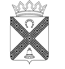 Н о в о р а х и н с к и е          вести №
п/п Наименование программы Интегральная оценка     
 в баллах Характеристика эффективности  
   реализации   программы    1Устойчивое развитие сельских территорий в Новорахинском  сельском  поселении   на 2015 -2021 годы»86эффективнаПодпрограммы:Подпрограммы:Подпрограммы:Подпрограммы:1.1Развитие, реализация и поддержка  местных инициатив граждан, проживающих в сельской местности, в реализации общественно значимых проектов на 2015-2021 годы100эффективна1.2Организация благоустройства территорий населенных пунктов Новорахинского сельского поселения на 2015-2021 годы90эффективна1.3Развитие физической культуры и спорта, организация досуга и обеспечение услугами  культуры жителей Новорахинского сельского поселения   на 2015-2021 годы100эффективна1.4Обеспечение первичных мер пожарной безопасности в Новорахинском сельском поселении на 2015-2021 годы100эффективна1.5Энергосбережение и повышение энергетической    эффективности на территории Новорахинского сельского       поселения на 2015-2021годы100эффективна1.6Реализация мероприятий подпрограммы «Развитие малого и  среднего предпринимательства  в Новорахинском сельском поселении на 2016 – 2021 годы»30малоэффективна2Развитие информатизации на территории  Новорахинского сельского поселения   на 2016 -2021 годы100эффективна3Повышение эффективности бюджетных  расходов Новорахинского  сельского  поселения   на 2014 -2021 годы100эффективна4Осуществление дорожной деятельности на территории Новорахинского сельского поселения на 2014-2021 годы100эффективна5Развитие и совершенствование форм местного самоуправления на территории  Новорахинского сельского  поселения на 2015- 2021 годы88,8эффективна№ п/п№ п/п№ п/пНаименование предприятияСрок исполненияСрок исполненияИсполнителиСовершенствование организационных основ противодействия коррупцииСовершенствование организационных основ противодействия коррупцииСовершенствование организационных основ противодействия коррупцииСовершенствование организационных основ противодействия коррупцииСовершенствование организационных основ противодействия коррупцииСовершенствование организационных основ противодействия коррупцииСовершенствование организационных основ противодействия коррупции_______________________________________________________________________________________________________________________________________________________________________________________________________________________________________________________________________________________________________________________________________________________________________________________________________________________________________________________________________________________________________________________________________________________________________________________________________________________________________________________________________________________________________________________________________________________________________________________________________________________________________________________________________________________________________________________________________________________________________________________________________________________________________________________________________________________________________________________________________________________________________1Мониторинг изменений федерального законодательства, законодательства Новгородской области и муниципальных правовых актов органов местного само-управления Новорахинского сельского поселения (далее - мониторинг) в  целях обеспечения комплексной и плановой деятельности, осуществляемой органами местного самоуправления Новорахинского сельского поселения (далее ОМС) в пределах своих полномочий, по сбору, обобщению, анализу и оценке информации для обеспечения принятия (издания), изменения или признания утратив-шими силу (отмены) муниципальных правовых актов ОМС.Мониторинг изменений федерального законодательства, законодательства Новгородской области и муниципальных правовых актов органов местного само-управления Новорахинского сельского поселения (далее - мониторинг) в  целях обеспечения комплексной и плановой деятельности, осуществляемой органами местного самоуправления Новорахинского сельского поселения (далее ОМС) в пределах своих полномочий, по сбору, обобщению, анализу и оценке информации для обеспечения принятия (издания), изменения или признания утратив-шими силу (отмены) муниципальных правовых актов ОМС.Мониторинг изменений федерального законодательства, законодательства Новгородской области и муниципальных правовых актов органов местного само-управления Новорахинского сельского поселения (далее - мониторинг) в  целях обеспечения комплексной и плановой деятельности, осуществляемой органами местного самоуправления Новорахинского сельского поселения (далее ОМС) в пределах своих полномочий, по сбору, обобщению, анализу и оценке информации для обеспечения принятия (издания), изменения или признания утратив-шими силу (отмены) муниципальных правовых актов ОМС.Мониторинг изменений федерального законодательства, законодательства Новгородской области и муниципальных правовых актов органов местного само-управления Новорахинского сельского поселения (далее - мониторинг) в  целях обеспечения комплексной и плановой деятельности, осуществляемой органами местного самоуправления Новорахинского сельского поселения (далее ОМС) в пределах своих полномочий, по сбору, обобщению, анализу и оценке информации для обеспечения принятия (издания), изменения или признания утратив-шими силу (отмены) муниципальных правовых актов ОМС.не реже 1 раза в полугодие Комиссия  по  осуществлению мониторинга изменений федерального законодательства, законодательства Новгородской области и муниципальных правовых актов органов местного самоуправления Новорахинского сельского поселения (далее-Комиссия по   мониторингу)2 Подготовка обзора правоприменительной практики по результатам вступивших в законную силу решений судов, арбитражных судов в вопросах связанных с полномочиями органов местного самоуправления Подготовка обзора правоприменительной практики по результатам вступивших в законную силу решений судов, арбитражных судов в вопросах связанных с полномочиями органов местного самоуправления Подготовка обзора правоприменительной практики по результатам вступивших в законную силу решений судов, арбитражных судов в вопросах связанных с полномочиями органов местного самоуправления Подготовка обзора правоприменительной практики по результатам вступивших в законную силу решений судов, арбитражных судов в вопросах связанных с полномочиями органов местного самоуправленияпо мере поступления заместитель главы администрации Антикоррупционное образование, пропаганда.Антикоррупционное образование, пропаганда.Антикоррупционное образование, пропаганда.Антикоррупционное образование, пропаганда.Антикоррупционное образование, пропаганда.Антикоррупционное образование, пропаганда.Антикоррупционное образование, пропаганда.3Организация информационно-разъяснительной работы  с  муниципальными служащими по вопросам противодействия коррупции. Организация информационно-разъяснительной работы  с  муниципальными служащими по вопросам противодействия коррупции. Организация информационно-разъяснительной работы  с  муниципальными служащими по вопросам противодействия коррупции. Организация информационно-разъяснительной работы  с  муниципальными служащими по вопросам противодействия коррупции. при внесении  изменения в действующее законодательство по вопросам противодействия коррупции, но не реже 1 раза в полугодие Глава администрации4Проведение  в установленном порядке антикоррупционной экспертизы  нормативных правовых актов ,   проектов нормативных органов местного самоуправления  сельского поселения, Проведение  в установленном порядке антикоррупционной экспертизы  нормативных правовых актов ,   проектов нормативных органов местного самоуправления  сельского поселения, Проведение  в установленном порядке антикоррупционной экспертизы  нормативных правовых актов ,   проектов нормативных органов местного самоуправления  сельского поселения, Проведение  в установленном порядке антикоррупционной экспертизы  нормативных правовых актов ,   проектов нормативных органов местного самоуправления  сельского поселения, в сроки, установленные  нормативно правовым актомСпециалист администрации, комиссия по проведению антикоррупционной экспертизе НПА 5Участие в обучающих семинарах. проводимыми  вышестоящими органами государственной власти по вопросам противодействия коррупции Участие в обучающих семинарах. проводимыми  вышестоящими органами государственной власти по вопросам противодействия коррупции Участие в обучающих семинарах. проводимыми  вышестоящими органами государственной власти по вопросам противодействия коррупции Участие в обучающих семинарах. проводимыми  вышестоящими органами государственной власти по вопросам противодействия коррупции по мере их проведения Глава администрации 7Участие в проведении с  правоохранительными органами учебно-методических семинаров по вопросам противодействия коррупции, антикоррупционной экспертизы нормативных правовых актовУчастие в проведении с  правоохранительными органами учебно-методических семинаров по вопросам противодействия коррупции, антикоррупционной экспертизы нормативных правовых актовУчастие в проведении с  правоохранительными органами учебно-методических семинаров по вопросам противодействия коррупции, антикоррупционной экспертизы нормативных правовых актовУчастие в проведении с  правоохранительными органами учебно-методических семинаров по вопросам противодействия коррупции, антикоррупционной экспертизы нормативных правовых актовпо  мере проведения  семинаров Глава администрацииОптимизация и конкретизация полномочий Администрации сельского поселения Оптимизация и конкретизация полномочий Администрации сельского поселения Оптимизация и конкретизация полномочий Администрации сельского поселения Оптимизация и конкретизация полномочий Администрации сельского поселения Оптимизация и конкретизация полномочий Администрации сельского поселения Оптимизация и конкретизация полномочий Администрации сельского поселения Оптимизация и конкретизация полномочий Администрации сельского поселения 7Предоставление муниципальных услуг в соответствии с административными регламентами  муниципальных функций и муниципальных услуг, исполняемых (предоставляемых) Администрацией сельского поселенияПредоставление муниципальных услуг в соответствии с административными регламентами  муниципальных функций и муниципальных услуг, исполняемых (предоставляемых) Администрацией сельского поселенияПредоставление муниципальных услуг в соответствии с административными регламентами  муниципальных функций и муниципальных услуг, исполняемых (предоставляемых) Администрацией сельского поселенияПредоставление муниципальных услуг в соответствии с административными регламентами  муниципальных функций и муниципальных услуг, исполняемых (предоставляемых) Администрацией сельского поселенияв сроки. установленные   регламентами    Специалист администрации8Осуществление ведения реестра предоставленных муниципальных  функций и муниципальных услуг, администрацией сельского поселения  и размещение информации на сайте в ИТС «Интернет»Осуществление ведения реестра предоставленных муниципальных  функций и муниципальных услуг, администрацией сельского поселения  и размещение информации на сайте в ИТС «Интернет»Осуществление ведения реестра предоставленных муниципальных  функций и муниципальных услуг, администрацией сельского поселения  и размещение информации на сайте в ИТС «Интернет»Осуществление ведения реестра предоставленных муниципальных  функций и муниципальных услуг, администрацией сельского поселения  и размещение информации на сайте в ИТС «Интернет»ежеквартально  Специалист администрацииМеры по совершенствованию муниципального управления в целях предупреждения коррупцииВнедрение антикоррупционных механизмов в рамках реализации кадровой политикиМеры по совершенствованию муниципального управления в целях предупреждения коррупцииВнедрение антикоррупционных механизмов в рамках реализации кадровой политикиМеры по совершенствованию муниципального управления в целях предупреждения коррупцииВнедрение антикоррупционных механизмов в рамках реализации кадровой политикиМеры по совершенствованию муниципального управления в целях предупреждения коррупцииВнедрение антикоррупционных механизмов в рамках реализации кадровой политикиМеры по совершенствованию муниципального управления в целях предупреждения коррупцииВнедрение антикоррупционных механизмов в рамках реализации кадровой политикиМеры по совершенствованию муниципального управления в целях предупреждения коррупцииВнедрение антикоррупционных механизмов в рамках реализации кадровой политикиМеры по совершенствованию муниципального управления в целях предупреждения коррупцииВнедрение антикоррупционных механизмов в рамках реализации кадровой политики99Обеспечение действенного функционирования Комиссии по соблюдению требований к служебному поведению муниципальных  служащих и урегулированию конфликта интересовОбеспечение действенного функционирования Комиссии по соблюдению требований к служебному поведению муниципальных  служащих и урегулированию конфликта интересовОбеспечение действенного функционирования Комиссии по соблюдению требований к служебному поведению муниципальных  служащих и урегулированию конфликта интересовс момента поступления информации являющейся основанием для проведения заседания комиссиипредседатель Комиссии 1010Осуществление контроля  за  обеспечением своевременного предоставления должностными лицами ,   муниципальными служащими  сведений о доходах, расходах, об имуществе и обязательствах имущественного характера Осуществление контроля  за  обеспечением своевременного предоставления должностными лицами ,   муниципальными служащими  сведений о доходах, расходах, об имуществе и обязательствах имущественного характера Осуществление контроля  за  обеспечением своевременного предоставления должностными лицами ,   муниципальными служащими  сведений о доходах, расходах, об имуществе и обязательствах имущественного характера ежегодно до  30 апреляСпециалист администрации1111Обеспечение контроля за своевременностью размещения  представленных  сведений о доходах, расходах, об имуществе и обязательствах имущественного характера на официальном сайте в ИТС «Интернет»Обеспечение контроля за своевременностью размещения  представленных  сведений о доходах, расходах, об имуществе и обязательствах имущественного характера на официальном сайте в ИТС «Интернет»Обеспечение контроля за своевременностью размещения  представленных  сведений о доходах, расходах, об имуществе и обязательствах имущественного характера на официальном сайте в ИТС «Интернет»до 14 маяСпециалист администрации1212Организация работы по соблюдению гражданами, замещавшими должности муниципальной службы в Администрации сельского поселения, ограничений при заключении ими после увольнения с муниципальной службы в Администрации сельского поселения трудового договора и (или) гражданско-правового договора в случаях, предусмотренных статьей 12 Федерального закона от 25 декабря 2008 г. N 273-ФЗ "О противодействии коррупции"Организация работы по соблюдению гражданами, замещавшими должности муниципальной службы в Администрации сельского поселения, ограничений при заключении ими после увольнения с муниципальной службы в Администрации сельского поселения трудового договора и (или) гражданско-правового договора в случаях, предусмотренных статьей 12 Федерального закона от 25 декабря 2008 г. N 273-ФЗ "О противодействии коррупции"Организация работы по соблюдению гражданами, замещавшими должности муниципальной службы в Администрации сельского поселения, ограничений при заключении ими после увольнения с муниципальной службы в Администрации сельского поселения трудового договора и (или) гражданско-правового договора в случаях, предусмотренных статьей 12 Федерального закона от 25 декабря 2008 г. N 273-ФЗ "О противодействии коррупции"постоянноспециалист Администрации сельского поселения, ответственный за ведение кадрового делопроизводства в администрации поселения1313Проведение внутреннего мониторинга полноты  и достоверности  сведений о доходах, об имуществе и обязательствах имущественного характера, сведений о соблюдении муниципальными  служащими требований к служебному поведению, о предотвращении или урегулировании конфликта интересов и соблюдении установленных для них запретов, ограничений и обязанностейПроведение внутреннего мониторинга полноты  и достоверности  сведений о доходах, об имуществе и обязательствах имущественного характера, сведений о соблюдении муниципальными  служащими требований к служебному поведению, о предотвращении или урегулировании конфликта интересов и соблюдении установленных для них запретов, ограничений и обязанностейПроведение внутреннего мониторинга полноты  и достоверности  сведений о доходах, об имуществе и обязательствах имущественного характера, сведений о соблюдении муниципальными  служащими требований к служебному поведению, о предотвращении или урегулировании конфликта интересов и соблюдении установленных для них запретов, ограничений и обязанностейЕжегодно До 1 июняСпециалист администрации1414Организация и проведение проверок достоверности и полноты сведений о доходах, расходах, об имуществе и обязательствах имущественного характера, представляемых муниципальными  служащимиОрганизация и проведение проверок достоверности и полноты сведений о доходах, расходах, об имуществе и обязательствах имущественного характера, представляемых муниципальными  служащимиОрганизация и проведение проверок достоверности и полноты сведений о доходах, расходах, об имуществе и обязательствах имущественного характера, представляемых муниципальными  служащимис момента поступления информации являющейся основанием для проведения проверкиГлава администрации 1515Организация проведения в порядке, предусмотренном нормативными правовыми актами, проверок по случаям несоблюдения муниципальными служащими ограничений, запретов и неисполнения обязанностей, установленных в целях противодействия коррупцииОрганизация проведения в порядке, предусмотренном нормативными правовыми актами, проверок по случаям несоблюдения муниципальными служащими ограничений, запретов и неисполнения обязанностей, установленных в целях противодействия коррупцииОрганизация проведения в порядке, предусмотренном нормативными правовыми актами, проверок по случаям несоблюдения муниципальными служащими ограничений, запретов и неисполнения обязанностей, установленных в целях противодействия коррупциив  течение  срока установленного правовым актомСпециалист администрации1616Обеспечение порядка соблюдения муниципальными служащими требований об урегулировании конфликта интересов (о возникновении личной заинтересованности при исполнении должностных обязанностей, которая приводит или может привести к конфликту интересов)Обеспечение порядка соблюдения муниципальными служащими требований об урегулировании конфликта интересов (о возникновении личной заинтересованности при исполнении должностных обязанностей, которая приводит или может привести к конфликту интересов)Обеспечение порядка соблюдения муниципальными служащими требований об урегулировании конфликта интересов (о возникновении личной заинтересованности при исполнении должностных обязанностей, которая приводит или может привести к конфликту интересов)в день поступления письменного уведомления муниципального служащего о возникновении личной заинтересованности при исполнении должностных обязанностей, которая приводит или может привести к конфликту интересовСпециалист администрации1717Анализ случаев возникновения конфликта интересов, осуществление мер по предотвращению и урегулированию конфликта интересов, а также  применение мер юридической ответственности, предусмотренных законодательством Российской ФедерацииАнализ случаев возникновения конфликта интересов, осуществление мер по предотвращению и урегулированию конфликта интересов, а также  применение мер юридической ответственности, предусмотренных законодательством Российской ФедерацииАнализ случаев возникновения конфликта интересов, осуществление мер по предотвращению и урегулированию конфликта интересов, а также  применение мер юридической ответственности, предусмотренных законодательством Российской Федерацииежеквартально, по итогам представления отчетаСпециалист администрации1818Организация работы по рассмотрению уведомлений о факте обращения в целях склонения к совершению коррупционных правонарушений представляемых муниципальными служащими Администрации  сельского поселенияОрганизация работы по рассмотрению уведомлений о факте обращения в целях склонения к совершению коррупционных правонарушений представляемых муниципальными служащими Администрации  сельского поселенияОрганизация работы по рассмотрению уведомлений о факте обращения в целях склонения к совершению коррупционных правонарушений представляемых муниципальными служащими Администрации  сельского поселенияв срок, установленный нормативным правовым актомКомиссия по соблюдению требований к служебному поведению муниципальных служащих Администрации Новорахинского сельского поселения и урегулированию конфликта интересов1919Осуществление проверок в отношении муниципальных служащих по фактам нарушения ими ограничений, касающихся получения подарков и порядка сдачи подарков, применение соответствующих мер ответственностиОсуществление проверок в отношении муниципальных служащих по фактам нарушения ими ограничений, касающихся получения подарков и порядка сдачи подарков, применение соответствующих мер ответственностиОсуществление проверок в отношении муниципальных служащих по фактам нарушения ими ограничений, касающихся получения подарков и порядка сдачи подарков, применение соответствующих мер ответственностипри возникновении соответствую-щих фактовГлава администрации2020Осуществление взаимодействия с правоохранительными органами по итогам проведения проверок соблюдения обязанностей, ограничений и запретов муниципальными служащимиОсуществление взаимодействия с правоохранительными органами по итогам проведения проверок соблюдения обязанностей, ограничений и запретов муниципальными служащимиОсуществление взаимодействия с правоохранительными органами по итогам проведения проверок соблюдения обязанностей, ограничений и запретов муниципальными служащимис момента поступления информации являющейся основанием для взаимодействияСпециалист администрации2121Отражение в информации о результатах проведения контрольных и экспертно-аналитических мероприятий и в ежегодном отчете о работе вопросов противодействия коррупции, касающихся осуществления деятельности в пределах установленной компетенцииОтражение в информации о результатах проведения контрольных и экспертно-аналитических мероприятий и в ежегодном отчете о работе вопросов противодействия коррупции, касающихся осуществления деятельности в пределах установленной компетенцииОтражение в информации о результатах проведения контрольных и экспертно-аналитических мероприятий и в ежегодном отчете о работе вопросов противодействия коррупции, касающихся осуществления деятельности в пределах установленной компетенцииЕжегодно Специалист администрации2222Осуществление проверки знаний муниципальных служащих по вопросам муниципальной службы и противодействия коррупции при проведении аттестацииОсуществление проверки знаний муниципальных служащих по вопросам муниципальной службы и противодействия коррупции при проведении аттестацииОсуществление проверки знаний муниципальных служащих по вопросам муниципальной службы и противодействия коррупции при проведении аттестациипри проведении аттестации 01.04.2019аттестационная комиссия Администрации сельского поселения  2323Проведение прямых "горячих" линий по вопросам противодействия коррупции Проведение прямых "горячих" линий по вопросам противодействия коррупции Проведение прямых "горячих" линий по вопросам противодействия коррупции Март,сентябрьЗаместитель Главы  администрации 2424Проведение анализа по эффективному  использованию муниципального имущества  сельского поселенияПроведение анализа по эффективному  использованию муниципального имущества  сельского поселенияПроведение анализа по эффективному  использованию муниципального имущества  сельского поселенияежеквартальноЗаместитель Главы  администрацииКомиссия по противодействию коррупции           Обеспечение доступа граждан к информации о деятельности администрации           Обеспечение доступа граждан к информации о деятельности администрации           Обеспечение доступа граждан к информации о деятельности администрации           Обеспечение доступа граждан к информации о деятельности администрации           Обеспечение доступа граждан к информации о деятельности администрации           Обеспечение доступа граждан к информации о деятельности администрации           Обеспечение доступа граждан к информации о деятельности администрации2525Проведение анализа поступивших в Администрацию поселения, в том числе через ИТС «Интернет», жалоб и обращений физических и юридических лиц о фактах совершения коррупционных правонарушенийПроведение анализа поступивших в Администрацию поселения, в том числе через ИТС «Интернет», жалоб и обращений физических и юридических лиц о фактах совершения коррупционных правонарушенийПроведение анализа поступивших в Администрацию поселения, в том числе через ИТС «Интернет», жалоб и обращений физических и юридических лиц о фактах совершения коррупционных правонарушенийЕжеквартально Комиссия по противодействию коррупции2626Опубликование нормативных правовых актов Администрации сельского поселения и Совета депутатов сельского поселения в СМИ и размещение на официальном сайте Администрации сельского поселения в сети «Интернет»Опубликование нормативных правовых актов Администрации сельского поселения и Совета депутатов сельского поселения в СМИ и размещение на официальном сайте Администрации сельского поселения в сети «Интернет»Опубликование нормативных правовых актов Администрации сельского поселения и Совета депутатов сельского поселения в СМИ и размещение на официальном сайте Администрации сельского поселения в сети «Интернет»в течение 5-ти рабочих дней с момента принятия НПА Специалист администрации2727Обеспечение опубликования сведений о доходах, об имуществе и обязательствах имущественного характера лиц, замещающих муниципальные должности и муниципальных служащих, депутатов    Администрации сельского поселения и членов их семей на официальном сайте сельского поселения  и предоставления этих сведений общероссийским средствам массовой информации для опубликованияОбеспечение опубликования сведений о доходах, об имуществе и обязательствах имущественного характера лиц, замещающих муниципальные должности и муниципальных служащих, депутатов    Администрации сельского поселения и членов их семей на официальном сайте сельского поселения  и предоставления этих сведений общероссийским средствам массовой информации для опубликованияОбеспечение опубликования сведений о доходах, об имуществе и обязательствах имущественного характера лиц, замещающих муниципальные должности и муниципальных служащих, депутатов    Администрации сельского поселения и членов их семей на официальном сайте сельского поселения  и предоставления этих сведений общероссийским средствам массовой информации для опубликованияв  течение  срока установленного муниципальным правовым актом.Специалист администрации2828Размещение на сайте информации о деятельности комиссии по соблюдению требований служебного поведения и урегулированию конфликта интересов, комиссии по противодействию коррупцииРазмещение на сайте информации о деятельности комиссии по соблюдению требований служебного поведения и урегулированию конфликта интересов, комиссии по противодействию коррупцииРазмещение на сайте информации о деятельности комиссии по соблюдению требований служебного поведения и урегулированию конфликта интересов, комиссии по противодействию коррупцииежеквартально Специалист администрации2929Ведение раздела «Противодействие коррупции»  на официальном  сайте Администрации сельского поселения   в информационно телекоммуникацион-ной сети «Интернет»Ведение раздела «Противодействие коррупции»  на официальном  сайте Администрации сельского поселения   в информационно телекоммуникацион-ной сети «Интернет»Ведение раздела «Противодействие коррупции»  на официальном  сайте Администрации сельского поселения   в информационно телекоммуникацион-ной сети «Интернет»ежеквартальноСпециалист администрации3030 Обеспечение  размещения  информации  по вопросам противодействия коррупции на  информационных  стендах, размещенных   Обеспечение  размещения  информации  по вопросам противодействия коррупции на  информационных  стендах, размещенных   Обеспечение  размещения  информации  по вопросам противодействия коррупции на  информационных  стендах, размещенных  ежеквартальноСпециалист администрации3131Обеспечение опубликования сведений о численности лиц, замещающих должности муниципальной службы с указанием финансовых затрат на их содержаниеОбеспечение опубликования сведений о численности лиц, замещающих должности муниципальной службы с указанием финансовых затрат на их содержаниеОбеспечение опубликования сведений о численности лиц, замещающих должности муниципальной службы с указанием финансовых затрат на их содержаниеежеквартальнодо 25 числа месяца  следующего за  отчетнымСпециалист администрации3232Организация обучения муниципальных служащих Администрации сельского поселения, в должностные обязанности которых входит участие в противодействии коррупцииОрганизация обучения муниципальных служащих Администрации сельского поселения, в должностные обязанности которых входит участие в противодействии коррупцииОрганизация обучения муниципальных служащих Администрации сельского поселения, в должностные обязанности которых входит участие в противодействии коррупцииежегодноСпециалист администрации3333Оказание методической помощи  руководителям муниципальных учреждений по вопросам противодействия коррупцииОказание методической помощи  руководителям муниципальных учреждений по вопросам противодействия коррупцииОказание методической помощи  руководителям муниципальных учреждений по вопросам противодействия коррупцииежегодноСпециалист администрации3434Представление в прокуратуру информации о деятельности комиссии по противодействию коррупции в Новорахинском сельском поселенииПредставление в прокуратуру информации о деятельности комиссии по противодействию коррупции в Новорахинском сельском поселенииПредставление в прокуратуру информации о деятельности комиссии по противодействию коррупции в Новорахинском сельском поселенииЕжеквартально 25-го числа последнего месяца кварталасекретарь комиссии по противодействию коррупции3535Размещение  на  официальном сайте Администрации сельского поселения в ИТС «Интернет» информации о деятельности комиссии по противодействию коррупции в Новорахинском сельском поселении (протоколы заседаний, принятые решения)Размещение  на  официальном сайте Администрации сельского поселения в ИТС «Интернет» информации о деятельности комиссии по противодействию коррупции в Новорахинском сельском поселении (протоколы заседаний, принятые решения)Размещение  на  официальном сайте Администрации сельского поселения в ИТС «Интернет» информации о деятельности комиссии по противодействию коррупции в Новорахинском сельском поселении (протоколы заседаний, принятые решения)Ежеквартальносекретарь комиссии по противодействию коррупции 3636Своевременное обновление тематического раздела «Противодействие коррупции» на официальном сайте Администрации сельского поселения в ИТС « Интернет»Своевременное обновление тематического раздела «Противодействие коррупции» на официальном сайте Администрации сельского поселения в ИТС « Интернет»Своевременное обновление тематического раздела «Противодействие коррупции» на официальном сайте Администрации сельского поселения в ИТС « Интернет»В течение  3-х дней с момента поступления информации Специалисты Администрации сельского поселения 3737Дополнение  стендов по противодействию коррупции  новой информацией в законодательной сфере  по противодействию коррупции, материалами антикоррупционной  направленности Дополнение  стендов по противодействию коррупции  новой информацией в законодательной сфере  по противодействию коррупции, материалами антикоррупционной  направленности Дополнение  стендов по противодействию коррупции  новой информацией в законодательной сфере  по противодействию коррупции, материалами антикоррупционной  направленности По мере поступления информации СпециалистАдминистрации сельского поселения                                Обеспечение контроля  за реализацией  мероприятий плана по противодействию коррупции   в Администрации сельского поселения                                Обеспечение контроля  за реализацией  мероприятий плана по противодействию коррупции   в Администрации сельского поселения                                Обеспечение контроля  за реализацией  мероприятий плана по противодействию коррупции   в Администрации сельского поселения                                Обеспечение контроля  за реализацией  мероприятий плана по противодействию коррупции   в Администрации сельского поселения                                Обеспечение контроля  за реализацией  мероприятий плана по противодействию коррупции   в Администрации сельского поселения                                Обеспечение контроля  за реализацией  мероприятий плана по противодействию коррупции   в Администрации сельского поселения                                Обеспечение контроля  за реализацией  мероприятий плана по противодействию коррупции   в Администрации сельского поселения3838Подготовка отчета о  реализации мероприятий   плана по противодействию коррупции в Администрации сельского поселенияПодготовка отчета о  реализации мероприятий   плана по противодействию коррупции в Администрации сельского поселенияПодготовка отчета о  реализации мероприятий   плана по противодействию коррупции в Администрации сельского поселенияежеквартально до 25 числа последнего месяца квартала. по итогам года – до 25 марта очередного  года      Специалист администрации3939Обеспечение размещения отчета о состоянии коррупции и реализации мер по противодействию коррупции в Администрации сельского поселения  на официальном сайте Администрации сельского поселения в информационно-телекоммуникационной сети «Интернет»Обеспечение размещения отчета о состоянии коррупции и реализации мер по противодействию коррупции в Администрации сельского поселения  на официальном сайте Администрации сельского поселения в информационно-телекоммуникационной сети «Интернет»Обеспечение размещения отчета о состоянии коррупции и реализации мер по противодействию коррупции в Администрации сельского поселения  на официальном сайте Администрации сельского поселения в информационно-телекоммуникационной сети «Интернет»ежеквартально до 15 числа месяца, следующего за отчетным периодом, по итогам года – до 20 апреля  текущего года     Специалист администрации4          Новорахинские вести                 пятница 5 апреля  2019 № 8    4УТВЕРЖДЕНпостановлением Администрации                                                                                        сельского поселения       от    01.04.2019 № 445          Новорахинские вести                 пятница 5 апреля  2019 № 8    56          Новорахинские вести                 пятница 5 апреля  2019 № 8    6Дата проведениямероприятияМесто проведенияответственныйВ течение периодаРейды по благоустройству  и санитарному содержаниюнаселённые пункты поселенияМ.А. ЛосенковаЕ.Г. ГавриловаВ.И. КоротинаН.С .МихайловаС.В.СерёгинаВ течение периодаУборка территорий  массового пребывания граждан,  кладбищ, учреждений, организаций, домовладений и  иных строений,  и территорий общего пользования населённых пунктов, мест массового отдыха, детских и спортивных площадокнп. Новое Рахино,Старое Рахино, Ламерье,Шутиловичи, Нестеровичи, Колокола, Локотско, Сомёнка, Ракушино и  др.населённые пунктыГ.Н. ГригорьевМ.А. Лосенкова Е.Г. ГавриловаН.С. МихайловаВ.И. Коротина С.В.СерёгинаСобственники  земельных участков,  Обслуживающая организация МКДВ течение периодавыявление и ликвидация несанкционированных свалок и навалов бытового мусора населённые пункты поселенияМ.А. ЛосенковаЕ.Г. ГавриловаВ.И. КоротинаН.С .Михайлова С.В.СерёгинаВ течение периодав течении периода Контроль за  соблюдением графиков сбора и вывоза  ТКО  от населения Региональным оператором ООО «Экосервис» населённые пункты поселенияСерёгина С.В.Муниципальная газета   «Новорахинские вести»Учредитель:Совет депутатов Новорахинского сельского поселения Крестецкого муниципального района Новгородской областисоучредитель:Администрация Новорахинского сельского поселения Крестецкого муниципального района Новгородской области175450 Новгородская область Крестецкий районд. Новое Рахино. д.26.адрес  издателя и редакции:175450 Новгородская область Крестецкий районд. Новое Рахино. д.26телефон: (8 81659) 51-236,факс (8-81659) 51-295adm-novrahino@mail.ruГлавный редактор Г.Н. ГригорьевВерстка, дизайнС.В. СерёгинаГазета выходит по мере необходимости.тираж  35 экз.подписано в печать  05 .04.2019по графику ( 12.00), по факту (12.00)Газета отпечатана в Администрации Новорахинского сельского поселения Крестецкого района Новгородской областицена « бесплатно»ответственность за достоверность информации и её соответствие правовым нормам действующего законодательства несёт орган, принявший документ